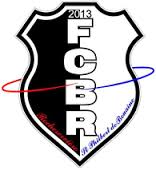 Réunion techniqueLe samedi 28 mai 2016 de 10 h à 12 h Au stade de Saint Philbert de BouaineOrdre du jour1/Présentation de l’organigramme technique U19/séniors – saison 2016-20172/ Validation du rôle de chaque intervenant dans le staff U19/séniors3/ Echanges entre les différents intervenants sur le projet de jeu et validation par tous de principes de jeu communs aux différentes équipes.4/ Questions diverses5/Pot Personnes conviées à la réunion : Tous les intervenants de l’organigramme technique U19/séniors de la saison 2016-2017 et tous les membres de la commission séniors.